Estado do Rio Grande do Sul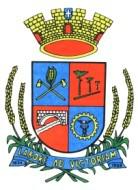 Prefeitura Municipal de Getúlio VargasAv. Firmino Girardello, 85 – Centro Fone (54) 3341-1600 E-mail: administracao@pmgv.rs.gov.br-site: www.pmgv.rs.gov.brLEI Nº 5812 DE 16 DE ABRIL DE 2021Inclui	nova	Ação	no  Anexo	de	Programas,Objetivos e Metas da Administração do PLANOPLURIANUAL (PPA), Lei Municipal nº. 5.274/17 ena Relação Cadastral de Ações de Governo dasDIRETRIZES	ORÇAMENTÁRIAS	(LDO),	LeiMunicipal	nº.	5.691/20,	de	acordo	com	aPortaria nº 3.473/20, na Secretaria Municipal deSaúde e Assistência Social.MAURICIO SOLIGO, Prefeito Municipal de Getúlio Vargas, Estado do Rio Grande do Sul, faz saber que a Câmara Municipal de Vereadores aprovou e ele sanciona a promulga a seguinte Lei:Art.1º Fica o Poder Executivo Municipal autorizado a incluir nova Ação no Anexo deProgramas, Objetivos e Metas da Administração do Plano Plurianual (PPA) vigente, na Secretaria Municipal deSaúde e Assistência Social, com a seguinte descrição:Ação:SECRETARIA MUNICIPAL DE SAÚDE E ASSISTÊNCIA SOCIALFUNDO MUNICIPAL DA SAÚDESaúde 10.04.10.301. Atenção Básica10.04.10.301.0019. Programas Integrados10.04.10.301.0019.1.150-Aquisição cfe. PORTARIA Nº. 3.473/20-AS. ODONTOLÓGICA 4.4.90.52.00.00 – Equipamentos e Material Permanente........R$ 23.882,00 (Recurso: 4501 - Custeio)Objetivo: A Portaria nº. 3.473/20 repassa ao Município, incentivo financeiro Federal de Capital para estruturação e adequação dos ambientes de assistência Odontológica na Atenção Primária à Saúde e na Atenção Especializada, no enfrentamento e combate a Pandemia do Coronavírus (Covid/19).Art.2º. Fica o Poder Executivo Municipal autorizado a utilizar, na ação do Anexo de Programas, Objetivos e Metas da Administração do Plano Plurianual (PPA) vigente, como recurso para a cobertura do Crédito Especial autorizado no artigo 1º desta Lei, a seguinte fonte:MAIOR ARRECADAÇÃO:I - Receita originária da transferência de recursos financeiros da União, por intermédio daArt.3º Fica o Poder Executivo Municipal autorizado a incluir nova Ação na Relação Cadastral de Ações das Diretrizes Orçamentárias (LDO) vigentes, na Secretaria Municipal de Saúde e Assistência Social, com a seguinte descrição:Ação:SECRETARIA MUNICIPAL DE SAÚDE E ASSISTÊNCIA SOCIALFUNDO MUNICIPAL DA SAÚDESaúde 10.04.10.301. Atenção Básica10.04.10.301.0019. Programas Integrados10.04.10.301.0019.1.150-Aquisição cfe. PORTARIA Nº. 3.473/20-AS. ODONTOLÓGICA 4.4.90.52.00.00 – Equipamentos e Material Permanente.......R$ 23.882,00 (Recurso: 4501 - Custeio)Estado do Rio Grande do Sul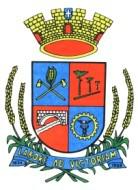 Prefeitura Municipal de Getúlio VargasAv. Firmino Girardello, 85 – Centro Fone (54) 3341-1600 E-mail: administracao@pmgv.rs.gov.br-site: www.pmgv.rs.gov.brObjetivo: A Portaria nº. 3.473/20 repassa ao Município, incentivo financeiro Federal de Capital para estruturação e adequação dos ambientes de assistência Odontológica na Atenção Primária à Saúde e na Atenção Especializada, no enfrentamento e combate a Pandemia do Coronavírus (Covid/19).Art.4º Fica o Poder Executivo Municipal autorizado a utilizar, na Relação Cadastral de Ações das Diretrizes Orçamentárias (LDO) vigentes, como recurso para a cobertura do Crédito Especial autorizado no artigo 3º desta Lei, a seguinte fonte:MAIOR ARRECADAÇÃO:I - Receita originária da transferência de recursos financeiros da União, por intermédio daArt.5º Esta Lei entrará em vigor na data de sua publicação.PREFEITURA MUNICIPAL DE GETÚLIO VARGAS, 16 de abril de 2021.MAURICIO SOLIGO,Prefeito Municipal.Registre-se e Publique-se.TATIANE GIARETTA,Secretária de Administração.Esta Lei foi afixada no Mural da Prefeitura, onde sãodivulgados os atos oficiais, por 15 dias a contar de16/04/2021.Portaria M.S. nº 3.473/20.............................................................R$  23.882,00(Recurso: 4501 - Custeio)Portaria M.S. nº 3.473/20............................................................R$  23.882,00(Recurso: 4501 - Custeio)